ANEXO II QUESTIONÁRIO SOCIOECONÔMICODADOS DE IDENTIFICAÇÃONome completo da/o candidata/o:__________________________________________________________________________________________________________________________________________________CPF nº ____________________________RG nº _______________________________Data de Nascimento: ________ / _______ / ________ 		Idade ___________Celular: (______) ________________________________    É Whats ( ) Sim.Telefone fixo: (_______)______ _____________________Telefone para recados: (_____)_______________________E-mail (em letra de imprensa):________________________________________________________________________Rua : __________________________________________Nº______Complemento_____CEP: _____________ Bairro: ______________________Cidade:__________Estado: ___SE CANDIDATA/O MENOR DE 18 (DEZOITO) ANOSNome completo da/o primeira/o responsável pela/o candidata/o:______________________________________________________________________________________________________________________________________________ Celular: ( 	) 	Nome completo da/o segunda/o responsável pela/o candidata/o:______________________________________________________________________________________________________________________________________________ Celular: ( 	) 	3- RECEBIMENTO DE SUBSÍDIO FINANCEIRO E MATERIAL4 - CARTA DE APRESENTAÇÃO DA/O CANDIDATA/OQueremos conhecer um pouco sobre você! Então, escreva o que quiser nos contar sobre sua vida, como por exemplo:Quem são as pessoas que moram com você;Explique como a sua família se mantém financeiramente;Quais são as dificuldades enfrentadas por você e sua família em relação à alimentação, moradia, saúde, educação, transporte, entre outros.Se você já sofreu algum tipo de discriminação. Exemplos: por religião, gênero, idade, orientação sexual, raça/cor/etnia?Se você já sofreu algum tipo de violência?5 - RENDA FAMILIARDescreva na tabela abaixo o nome de cada pessoa do grupo familiar, inclusive você.Use uma linha para cada pessoa do grupo familiar, inclusive crianças.Indique o parentesco que cada pessoa do grupo familiar tem com você, assim como a idade, a escolaridade, a ocupação, e a renda bruta mensal de cada uma.Declaro que as informações prestadas são verdadeiras e expressam a realidade socioeconômica do meu grupo familiar neste momento. Estou ciente de que poderão ser esclarecidas por  VISITA  DOMICILIAR  e/ou  ENTREVISTA, assim como, poderão ser solicitados documentos complementares para a conclusão da avaliação socioeconômica. Informo que estou ciente de que a prestação de informação falsa provocará o cancelamento de vaga ou o indeferimento (negação) da solicitação e/ou o suspensão/cancelamento do auxílio solicitado.DATA: 	/ 	/ 	Assinatura da/o candidata/o: 	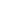 Assinatura da/o responsável legal pela/a declarante se esta/e for menor de 18 (dezoito) anosParticularParticular( ) Recebo/recebemos auxílio de terceiros (familiares, amigos ou outros)Nome da pessoa que auxilia:  	( ) Recebo/recebemos auxílio de terceiros (familiares, amigos ou outros)Nome da pessoa que auxilia:  	( ) Não recebo/recebemos auxílio financeiro de terceiros( ) Não recebo / recebemos auxílio financeiro de terceirosPúblico (Acesso a Programas e Serviços)Público (Acesso a Programas e Serviços)Cadastro Único (CAD ÚNICO) – Nº  	Pertencente a quem:Bolsa FamíliaValor:Benefício de prestação Continuada (BPC)Valor:Acompanhamento pelo Centro de Referência de Assistência Social (CRAS)Qual:Acompanhamento pelo Centro de Referência Especializado de Assistência Social (CREAS)Qual:Programa agente Jovem de Desenvolvimento Social e HumanoValor:Programa de Erradicação do Trabalho Infantil – PETIValor:Programa Nacional de Fortalecimento da Agricultura Familiar – PronafValor:Programa Nacional de Inclusão de Jovem – Pró-jovemValor:OutroValor:Primeiro nome de cada pessoa do grupo familiarParentesco com candidata/oIdadeAté que série / ano estudou?Exerce ocupação remunerada?Qual a ocupação, mesmo que não seja remunerada? (Ex: procurando emprego/ secretária/ dolar/ estudante)Renda bruta mensal1CANDIDATA/O⃝Sim ⃝NãoR$2⃝Sim ⃝NãoR$3⃝Sim ⃝NãoR$4⃝Sim ⃝NãoR$5⃝Sim ⃝NãoR$6⃝Sim ⃝NãoR$7⃝Sim ⃝NãoR$8⃝Sim ⃝NãoR$